Месячник безопасного труда  в промышленных организациях города Бобруйска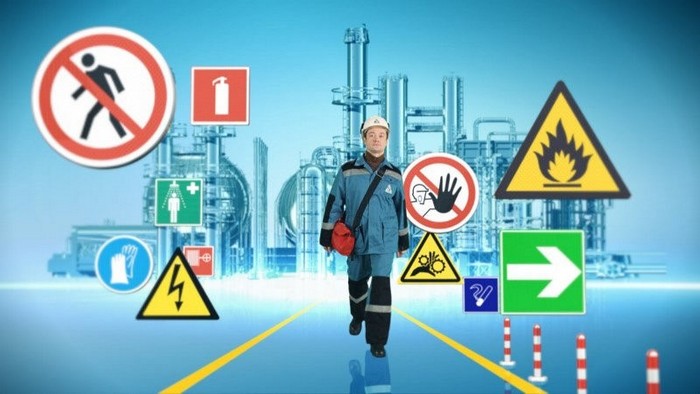 В целях профилактики производственного травматизма с 12 апреля по 12 мая 2021 г. проводится месячник безопасного труда в промышленных организациях города Бобруйска.В ходе месячника руководителям  промышленных организаций необходимо:Информировать работников о проведении месячника;Обеспечить не менее 1 проверки в неделю состояния условий труда, соблюдения требований по охране труда. В случае выявления нарушений выдавать должностным лицам обязательные для исполнения предписания;Исключить случаи эксплуатации оборудования, машин, механизмов, не отвечающих требованиям безопасности;Провести с работниками внеплановый инструктаж по охране труда по инструкциям по охране труда для профессий и отдельных видов выполняемых работ;Актуализировать на информационных стендах информацию о необходимости соблюдения работниками норм и правил охраны труда, обеспечения личной безопасности;Усилить контроль за соблюдением работающими требований безопасности, используя для этого различные формы административно-общественного контроля;Поощрить работников, принявших активное участие в проведении месячника, в том числе общественных инспекторов по охране труда организации;Организовать проведение внеочередной проверки знаний по вопросам охраны труда работников и должностных лиц, допустивших нарушение правил и норм по охране труда в соответствии с требованиями Инструкции о порядке обучения, стажировки, инструктажа и проверки знаний работающих пор вопросам охраны труда, утвержденной постановлением Министерства труда и социальной защиты Республики Беларусь от 28  ноября 2008г. №175;Обеспечить безусловное исполнение требований постановления Министерства труда и социальной защиты Республики Беларусь и Министерства здравоохранения Республики Беларусь от 02.12.2013г. № 116/119 «О предсменном (перед началом работы, смены) медицинском осмотре и освидетельствовании работников»;Рассмотреть вопрос о направлении в Бобруйский межрайонный отдел Могилевского областного управления Департамента государственной инспекции труда заявлений о проведении мониторингов, обследований по вопросам соблюдения законодательства об охране труда.Выполняя требования законодательства об охране труда, можно не только избежать несчастные случаи, но и сделать условия труда работников здоровыми и безопасными.